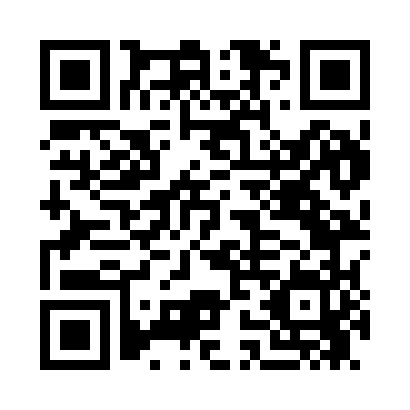 Prayer times for Higbee, Colorado, USAMon 1 Jul 2024 - Wed 31 Jul 2024High Latitude Method: Angle Based RulePrayer Calculation Method: Islamic Society of North AmericaAsar Calculation Method: ShafiPrayer times provided by https://www.salahtimes.comDateDayFajrSunriseDhuhrAsrMaghribIsha1Mon4:055:3612:584:528:209:512Tue4:055:3612:584:528:209:513Wed4:065:3712:584:528:199:504Thu4:075:3712:584:528:199:505Fri4:075:3812:594:528:199:496Sat4:085:3912:594:528:199:497Sun4:095:3912:594:528:189:498Mon4:105:4012:594:528:189:489Tue4:115:4012:594:528:189:4710Wed4:115:4112:594:528:179:4711Thu4:125:4212:594:538:179:4612Fri4:135:421:004:538:179:4613Sat4:145:431:004:538:169:4514Sun4:155:441:004:538:169:4415Mon4:165:441:004:538:159:4316Tue4:175:451:004:538:159:4217Wed4:185:461:004:538:149:4218Thu4:195:471:004:538:139:4119Fri4:205:471:004:528:139:4020Sat4:215:481:004:528:129:3921Sun4:225:491:004:528:119:3822Mon4:235:501:004:528:119:3723Tue4:245:511:004:528:109:3624Wed4:265:511:004:528:099:3525Thu4:275:521:004:528:089:3326Fri4:285:531:004:528:079:3227Sat4:295:541:004:518:079:3128Sun4:305:551:004:518:069:3029Mon4:315:551:004:518:059:2930Tue4:325:561:004:518:049:2731Wed4:345:571:004:508:039:26